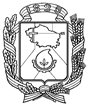 АДМИНИСТРАЦИЯ ГОРОДА НЕВИННОМЫССКАСТАВРОПОЛЬСКОГО КРАЯПОСТАНОВЛЕНИЕ26.01.2022                                   г. Невинномысск                                        № 123Об утверждении планасовместных мероприятий по профилактике преступлений и правонарушений на территории города Невинномысска на 2022 - 2024 годыВ соответствии с федеральными законами от 06 октября 2003 года 
№ 131-ФЗ «Об общих принципах организации местного самоуправления в Российской Федерации», от 23 июня 2016 года № 182-ФЗ «Об основах системы профилактики правонарушений в Российской Федерации» в целях профилактики преступлений и административных правонарушений на территории города Невинномысска, постановляю:1. Утвердить план совместных мероприятий по профилактике преступлений и правонарушений на территории города Невинномысска на 2022 - 2024 годы, согласно приложению к настоящему постановлению.2. Контроль за исполнением настоящего постановления возложить на заместителя главы администрации города Невинномысска Колюбаева Е.Н.Глава города НевинномысскаСтавропольского края				М.А. МиненковПриложениек постановлению администрациигорода Невинномысскаот 26.01.2022 № 123Плансовместных мероприятий по профилактике преступлений и правонарушений на территории города Невинномысска на 2022 - 2024 годыПервый заместитель главыадминистрации города НевинномысскаВ.Э. СоколюкПриложение визируют:Начальник отделаобщественной безопасностиадминистрации города Невинномысска            А.Ю. ШеховцовЗаместитель главыадминистрации города Невинномысска                           А.А. СавченкоНачальник правового управленияадминистрации города Невинномысска                           Е.Н. Дудченко№ п/пМероприятиеСрок исполненияОтветственные исполнители1234Проведение профилактических мероприятий по недопущению детского травматизма, а также выявлению лиц, занимающихся зацепингом и граффити на объектах железнодорожного транспортапостояннолинейный отдел полиции на станции Невинномысская (далее – ЛОП на 
ст. Невинномысская) (по согласованию)Проведение мероприятий, направленных на изъятие безнадзорных детей с объектов железнодорожного транспорта с целью дальнейшего их помещения в Центр временного содержания для несовершеннолетних правонарушителейпостоянноЛОП на ст. Невинномысская (по согласованию)Проведение цикла лекций в образовательных учреждениях, расположенных вблизи объектов железнодорожного транспорта с целью освещения правила поведения на железнодорожных объектахпостоянноЛОП на ст. Невинномысская (по согласованию), отдел общественной безопасности администрации города Невинномысска (далее – отдел общественной безопасности)Организация и проведение профилактических мероприятий в рамках межведомственных операций «Подросток»постояннокомиссия по делам несовершеннолетних и защите их прав при администрации города Невинномысска (далее – КДНиЗП)Организация и проведение профилактических мероприятий в рамках межведомственных операций «Вернуть детей в школу» постоянноКДНиЗПОрганизация и проведение летнего отдыха детей и подростков из числа состоящих на различных видах профилактического учета, смены городского реабилитационного лагеря «Патриот» для детей и подростков из числа признанных постановлением КДНиЗП, находящимися в социально опасном положениипостоянноКДНиЗПОрганизация и проведение заседаний круглого стола с подростками из числа осужденных к мерам наказания, не связанным с лишением свободыежеквартальноКДНиЗП, отдел общественной безопасностиОрганизация и проведение профилактического мероприятия «День правовой помощи детям» постоянноКДНиЗП, отдел общественной безопасности, комитет по культуре администрации города Невинномысска (далее – комитет по культуре)Проведение рейдовых мероприятий, предусматривающих межведомственную работу по проверке семей, признанных КДНиЗП находящимися в социально опасном положении, состоящих на различных видах профилактического учетапостоянноКДНиЗППроведение правовых десантов в образовательные организации города Невинномысска, мероприятий (лекции, круглые столы, акции и др.) для несовершеннолетних по формированию здорового образа жизни, пресечению вредных привычек и асоциального поведенияпостоянноКДНиЗП, отдел общественной безопасности, управление образования администрации города Невинномысска (далее – управление образования)Проведение бесед в образовательных организациях высшего и среднего профессионального образования со студентами-первокурсниками, прибывшими на обучение в образовательные организации города из субъектов Северо-Кавказского федеральногоокруга, с целью адаптации их к условиям обучения и проживания на территории города, разъяснения уголовной и административной ответственности за совершение противоправных действийежегодно, сентябрьотдел общественной безопасностиОрганизация и проведение цикла мероприятий, приуроченных к Международному дню борьбы с коррупциейпостояннокомитет по культуреПривлечение учащихся общеобразовательных и дошкольных образовательных организаций города к занятиям в кружках и клубах по интересам, коллективах самодеятельного творчества, обучению в учреждениях дополнительного образования детей, привлечение к участию в конкурсах, марафонах, фестиваляхпостояннокомитет по культуреПроведение мероприятий, направленных на организацию содержательного досуга детей в каникулярный периодпостояннокомитет по культуреПроведение информационно-просветительских, тематических мероприятий профилактической направленностипостояннокомитет по культуреПроведение тематических бесед о вреде алкоголизма, наркомании и табакокуренияпостоянно комитет по культуреПроведение комплекса профилактических мероприятий в образовательных учреждениях по разъяснению административной и уголовной ответственности несовершеннолетних за их участие в противоправных действияхпостоянноуправление образования, отдел общественной безопасностиПроведение семинаров для специалистов организаций и ведомств субъектов профилактики по вопросам организации профилактической работы с несовершеннолетними, склонными к беспризорности, наркомании, токсикомании, алкоголизму, совершению правонарушений и суицидовпостоянноНевинномысский филиал ГБУЗ СК «СККСПБ № 1» (по согласованию)Принятие мер по обеспечению получения детьми, подлежащих обучению, общего образования. Осуществление контроля за соблюдением действующего законодательства при наличии фактов отчисления учащихся из образовательных учрежденийпостоянноуправление образования Проведение в рамках антинаркотической акции «Сильной стране – здоровое поколение» родительских собраний в общеобразовательных организациях города, направленных на привлечение внимания населения города Невинномысска к проблеме наркомании. Психолого-педагогическое информирование родительской общественности по проблеме профилактики алкогольной зависимости среди подростков (родительские собрания, клубы, практико-ориентированные семинары), проведение мероприятий, направленных на повышение родительской компетенции в вопросах семейного воспитанияпостоянноНевинномысский филиал ГБУЗ СК «СККСПБ № 1» (по согласованию), комитет по культуреПроведение информационно-просветительских, профилактических мероприятий для обучающихся и детей, посещающих лагеря с дневным пребыванием на базе образовательных организаций и загородного лагеря «Гренада» (лекций, бесед, тренингов, направленных на отказ от употребления ПАВ), в том числе приуроченных к Международному дню борьбы с наркоманией, Международному дню борьбы со СПИДомпостоянно Невинномысский филиал ГБУЗ СК «СККСПБ № 1» (по согласованию)Информирование населения в средствах массовой информации о работе по предупреждению беспризорности, безнадзорности и правонарушений среди несовершеннолетних; пропаганда здорового образа жизнипостоянноуправление образованияПроведение спортивных, досуговых, познавательных мероприятий, в том числе для детей и подростков, находящихся в трудной жизненной ситуациипостояннокомитет по молодежной политике, физической культуре и спорту администрации города Невинномысска (далее – КПФКС), Муниципальное бюджетное учреждение «Молодежный центр развития личности» (далее - МБУ «МЦРЛ»)Проведение мероприятий (лекций, заседаний круглых столов, акций и др.) для несовершеннолетних по формированию здорового образа жизни и пропаганде правовых знанийпостоянноКПФКС, МБУ «МЦРЛ»Освещение в средствах массовой информации мероприятий, пропагандирующих здоровый образ жизни, по профилактике наркомании табакокурения, алкоголизма, асоциального поведения среди детей и молодежипостоянноКПФКС, МБУ «МЦРЛ»Организация волонтерских акцийпостоянноГосударственное бюджетное профессиональное образовательное учреждение «Невинномысский химико-технологический колледж» (далее – ГБПОУ НХТК) (по согласованию)Проведение совместных мероприятий с привлечением клинического психолога, администрации и сотрудников Отдела МВД России по городу НевинномысскупостоянноГБПОУ НХТК (по согласованию)Организация круглых столов с привлечением юриста колледжа, педагога-психолога, педагогов-предметниковпостоянноГБПОУ НХТК (по согласованию) Проведение профилактических бесед с обучающимися, родителями, законными представителями; проведение родительских собранийпостоянно ГБПОУ НХТК (по согласованию)Проведение «Недели профилактики противоправных действий в молодежной среде» с привлечением Совета обучающихся и Совета родителейпостоянно ГБПОУ НХТК (по согласованию)Организация занятости обучающихся во внеурочное времяпостоянно ГБПОУ НХТК (по согласованию) Выпуск тематических видеороликов и газетыпостоянно ГБПОУ НХТК (по согласованию)Организация круглого стола с привлечением Молодежного этнического совета обучающихсяпостоянно ГБПОУ НХТК (по согласованию)Проведение профилактических мероприятий с иногородними обучающимися, проживающими в общежитии с привлечением сотрудников Отдела МВД России по городу Невинномысску; организация рейдовых мероприятийпостоянно ГБПОУ НХТК (по согласованию)Проведение Совета по профилактике правонарушенийпостоянно ГБПОУ НХТК (по согласованию)Проведение спортивных мероприятий по игровым видам спорта (футбол, волейбол, баскетбол и т.д.) между командами профессиональных образовательных организацийпостоянноГосударственное бюджетное профессиональное образовательное учреждение «Невинномысский энергетический колледж» (далее – ГБПОУ НЭТ) (по согласованию)Проведение лагеря актива с привлечением детей, склонных к правонарушениямпостоянноГБПОУ НЭТ (по согласованию)Организация и проведение мероприятий по трудовой занятости обучающихся , в том числе «группы риска», в свободное от учебы времяежегодно, июль - августГосударственное бюджетное профессиональное образовательное учреждение «Невинномысский индустриальный колледж» (далее – ГБПОУ НИК) (по согласованию)Проведение спортивно-массовых и культурно - досуговых мероприятий для обучающихсяпостоянноГБПОУ НИК (по согласованию)Организация и проведение профилактических медицинских осмотров обучающихся с целью выявления незаконного потребления наркотических средств и психотропных веществпостоянноГБПОУ НИК (по согласованию) Проведение обучающих семинаров для педагогических работниковежегодноГБПОУ НИК (по согласованию)Проведение акции волонтерских отрядов «За мир без наркотиков»апрель 2022 годаГосударственное автономное образовательное учреждение высшего образования «Невинномысский государственный гуманитарно-технический институт» (далее – ГАО УВО НГГТИ) (по согласованию)Распространение листовок «Правда о наркотиках», «Учись быть свободным»апрель 2022 годаГАО УВО НГГТИ (по согласованию)Проведение членами органов студенческого самоуправления круглого стола на темы «Последствия потребления наркотиков для психического и телесного здоровья, а также социального здоровья» с приглашением сотрудников организаций здравоохранения, специалистов правоохранительных органов и др.декабрь 2022 годаГАО УВО НГГТИ (по согласованию)Организация и проведение заседаний межведомственной комиссии по профилактике правонарушений на территории города Невинномысска с рассмотрением актуальных вопросов по профилактике преступлений и правонарушений и выработке действенных мер по улучшению криминогенной ситуации на территории городаежеквартальноотдел общественной безопасностиРазмещение в средствах массовой информации статей, направленных на профилактику правонарушений, алкоголизма, наркомании, табакокурения, потребления алкогольной продукции, мошенничества и др.постоянноотдел общественной безопасностиИнформирование населения города о мероприятиях, проведенных на территории города Невинномысска по профилактике преступлений и правонарушенийпостоянноотдел общественной безопасности, информационно - аналитический отдел администрации города Невинномысска